2018台味米其林米食創意料理比賽得獎照片競賽名稱：2018台味米其林米食創意料理比賽競賽地點：屏東縣高樹鄉高美大橋高樹端農地競賽日期：107年6月30日指導老師：陳宮妹師、蔡宛汝師帶隊老師：蔡宛汝師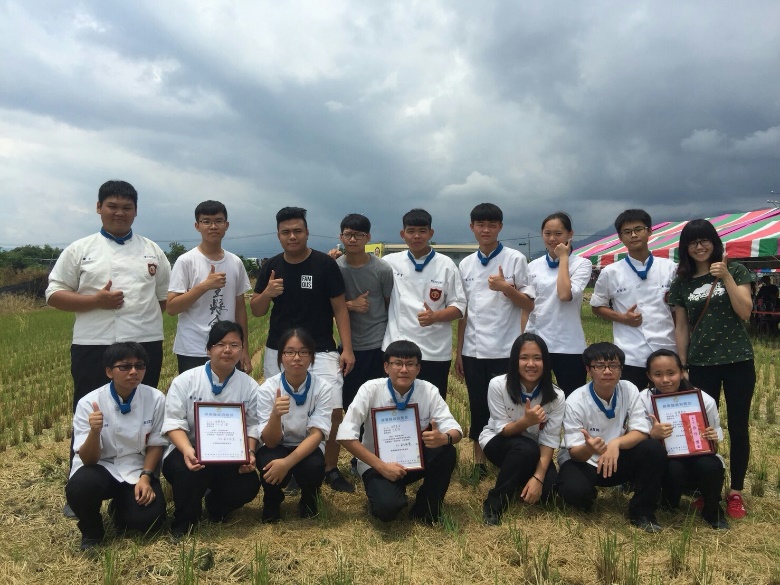 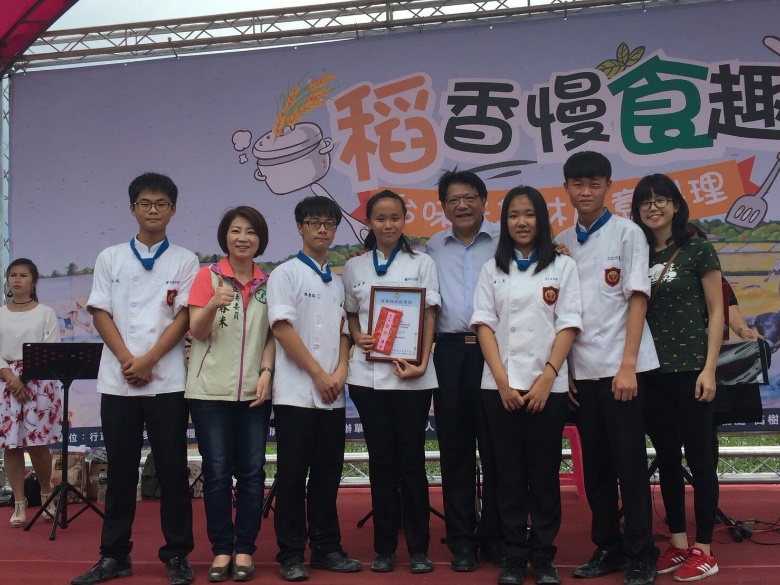 參賽學生與帶隊老師合影餐一5黃冠咸、陳姿涵、陳智銘與餐一6蔡明辰、      黃若慈【呷5戰蒸】獲得學生組【佳作】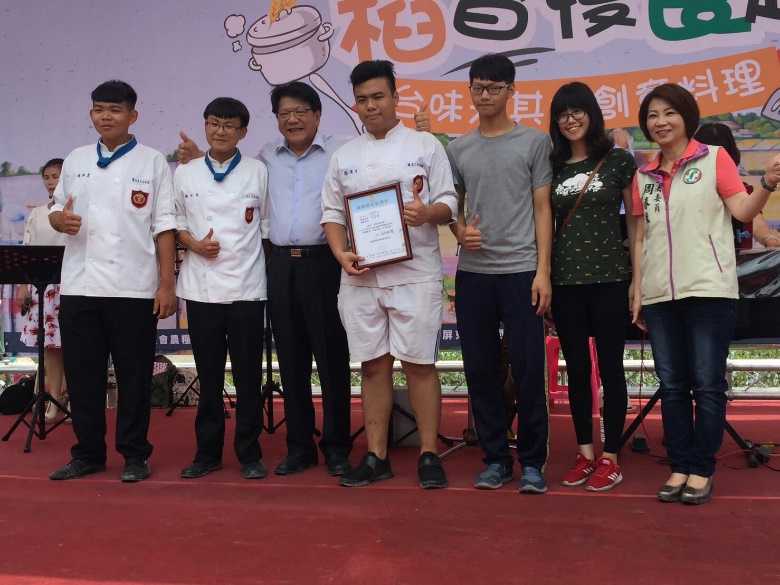 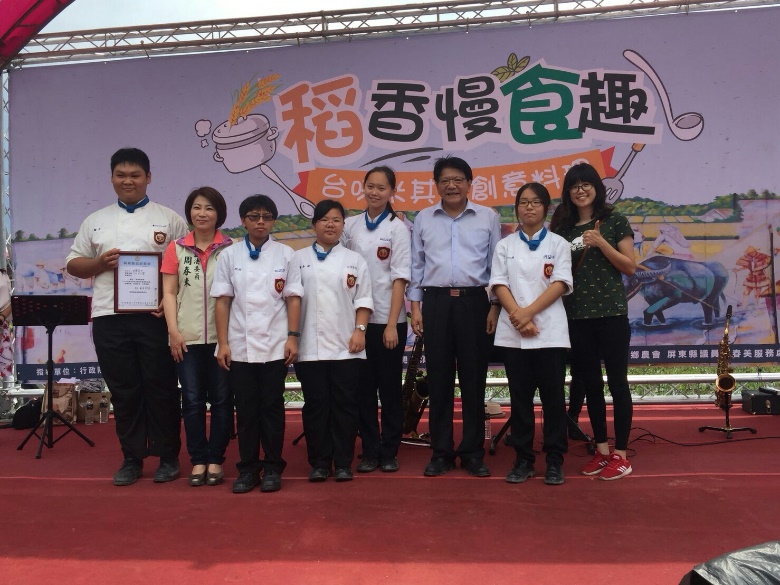 餐二5陳泰瑜、陳奕臣、餐二6黃煥傑與餐二8鍾効恩、蘇世恆【五虎將】獲得學生組【最佳視覺獎】餐一3洪卉萱、邱如絹、餐一4陳欣妤與餐二8簡秀靜、鄭龍吉【PR叮噹】獲得學生組【最佳創意獎】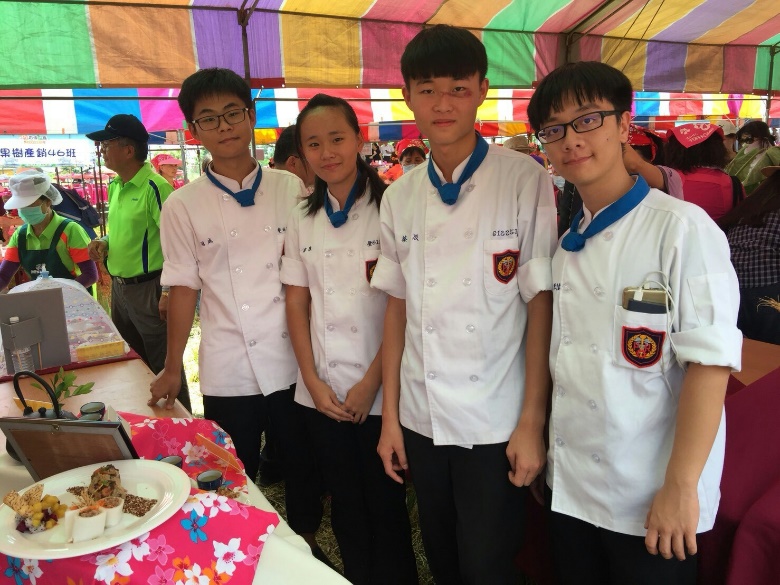 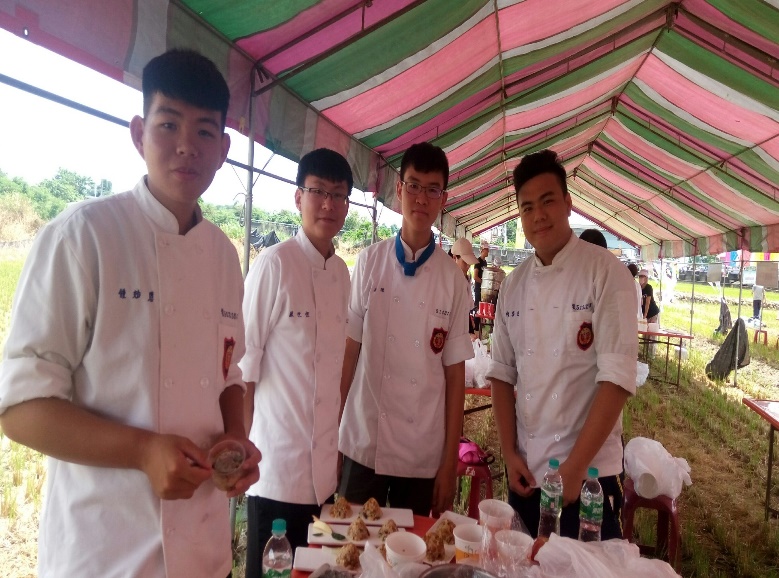 參賽學生與作品合影參賽學生製備過程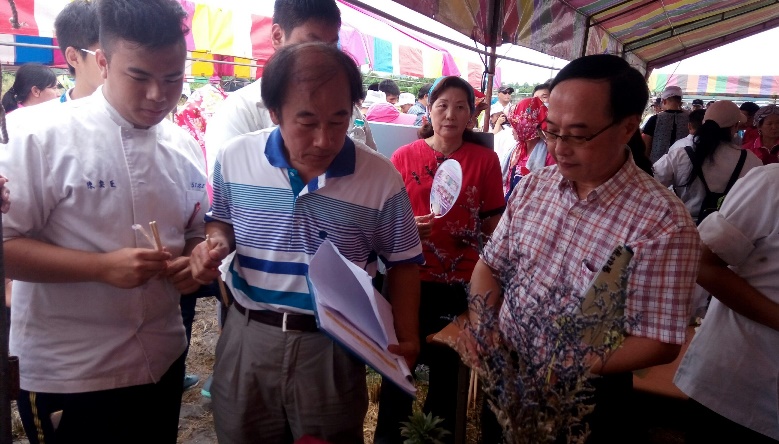 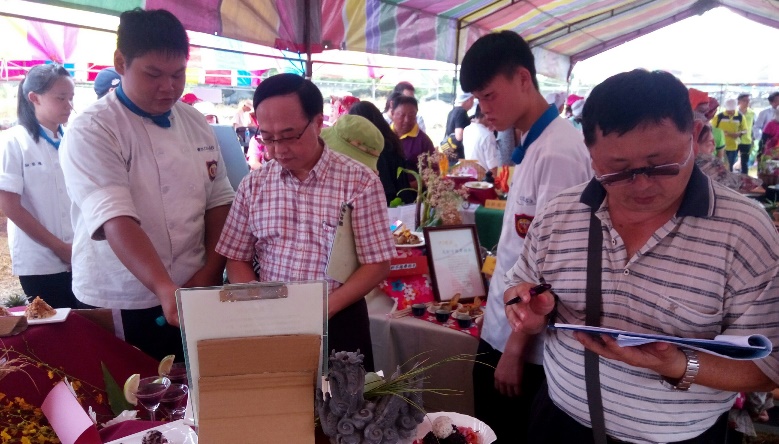 學生於評分過程中作菜餚說明(一)學生於評分過程中作菜餚說明(二)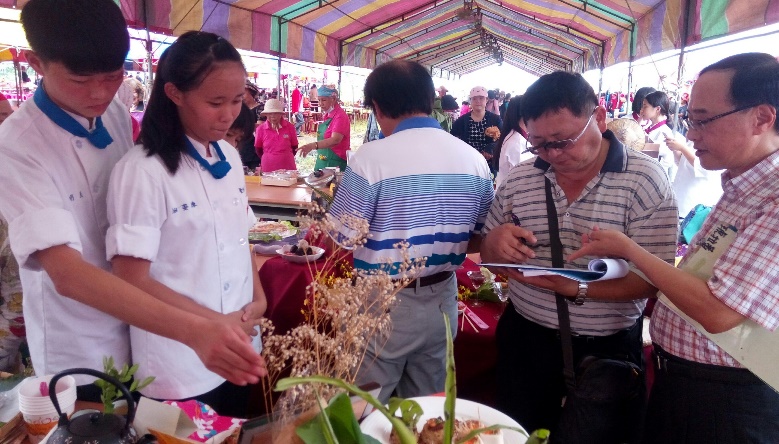 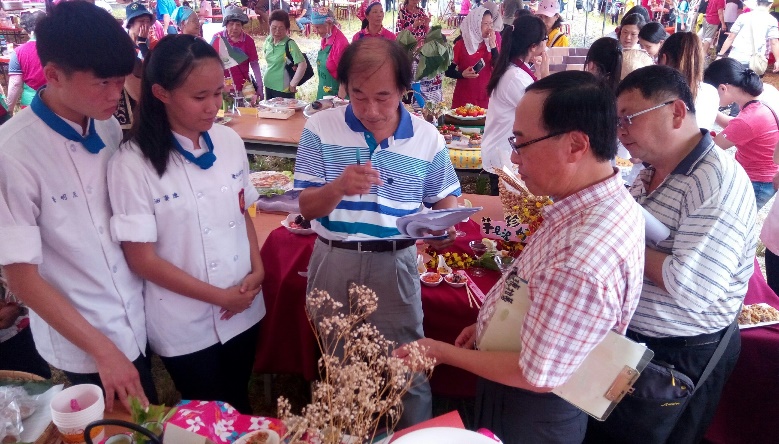 學生於評分過程中作菜餚說明(三)學生於評分過程中作菜餚說明(四)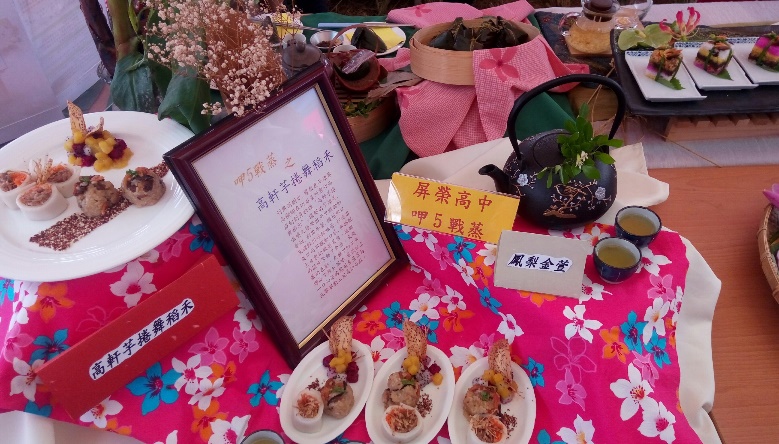 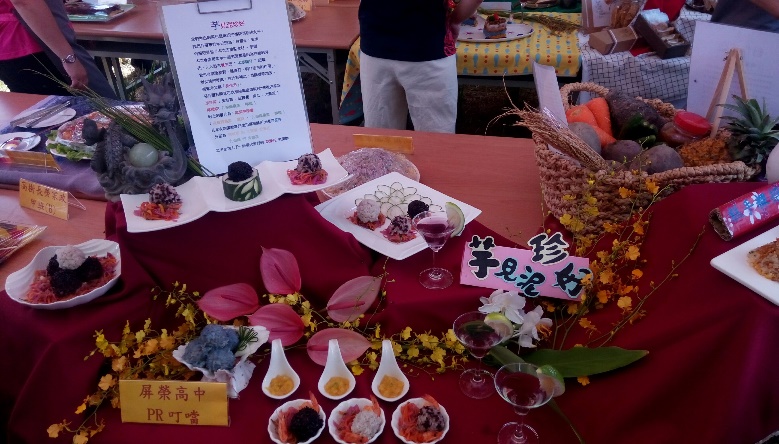 本校學生獲獎作品【佳作】本校學生獲獎作品【最佳創意獎】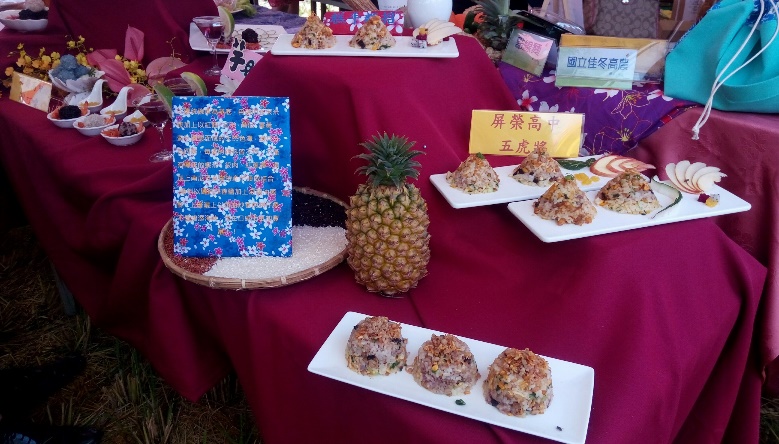 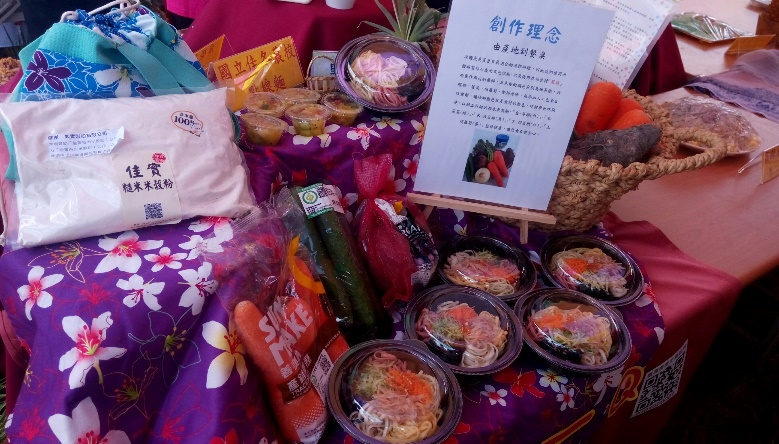 本校學生獲獎作品【最佳視覺獎】參賽選手作品(一)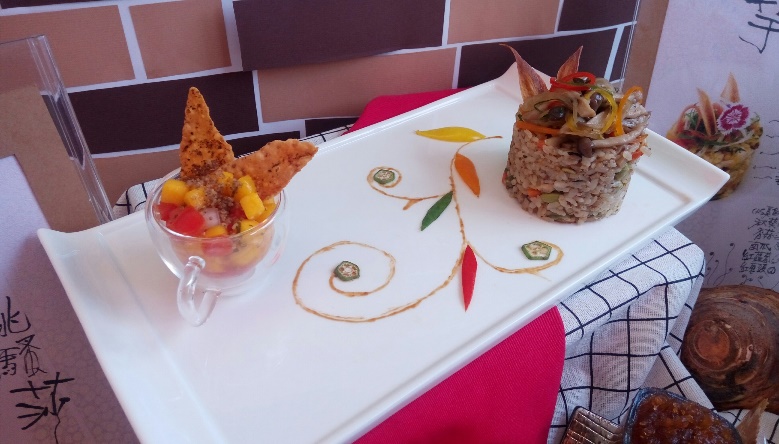 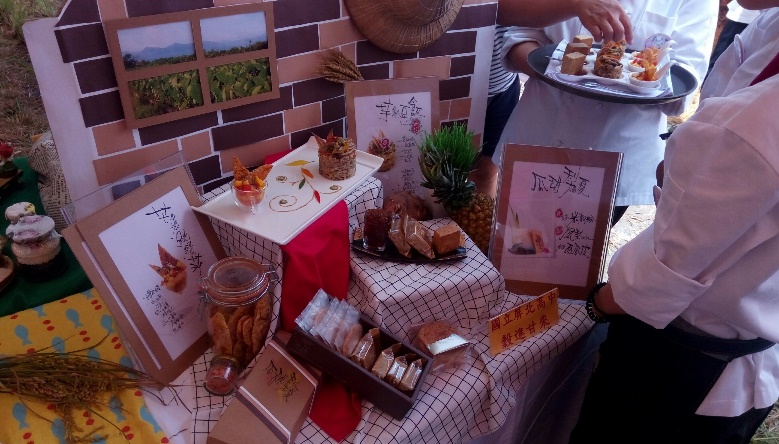 參賽選手作品(二)參賽選手作品(三)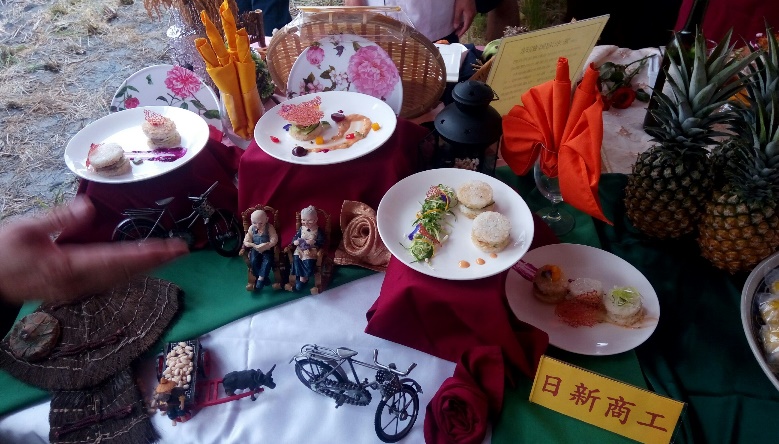 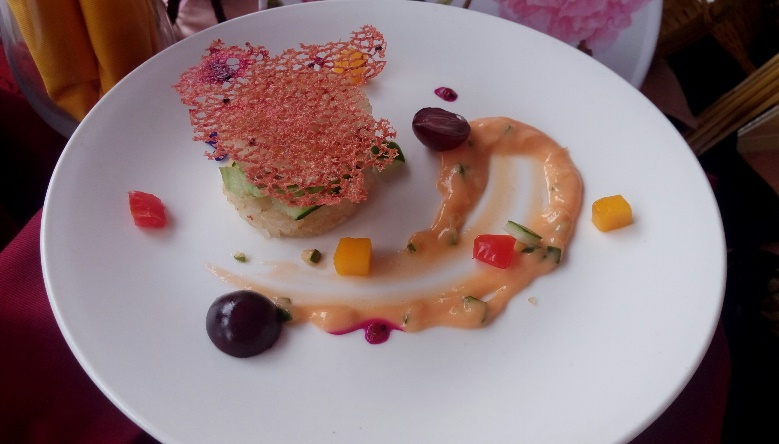 參賽選手作品(四)參賽選手作品(五)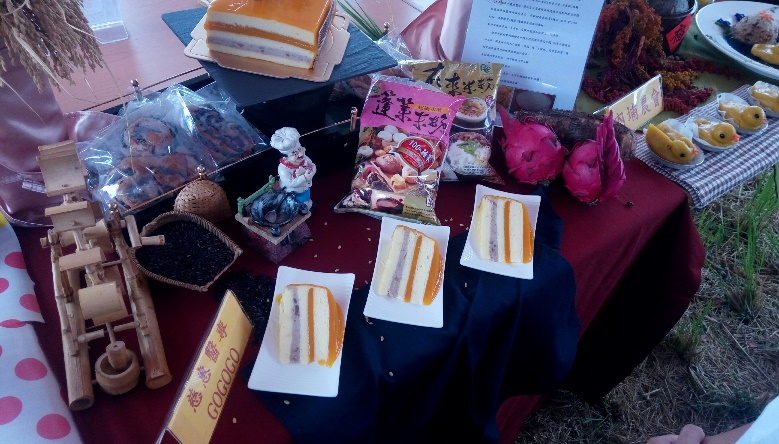 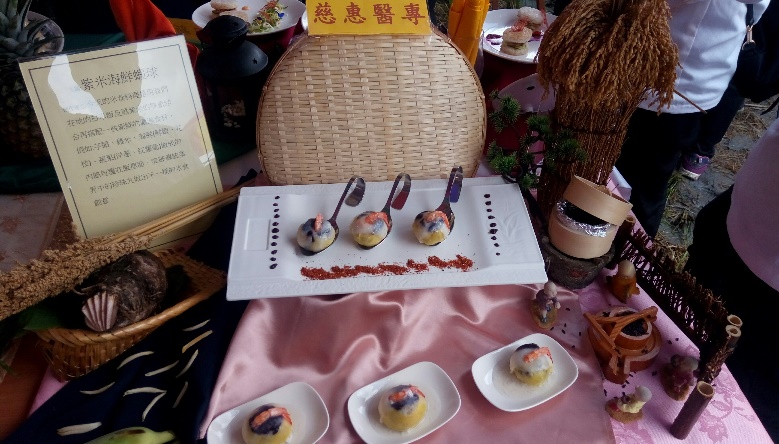 參賽選手作品(六)參賽選手作品(七)